Załącznik nr 1 do SWZ Zamawiający:Gmina Wiśniowa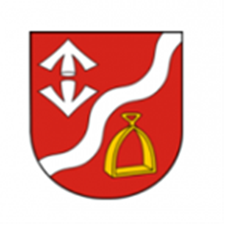 38-124 Wiśniowa 150 REGON: 690582217	NIP: 8191565070Nr tel. 17-2775063Nr fax. 17-2775901e-mail: przetargi@wisniowa.plstrona prowadzonego postępowania: https://platformazakupowa.pl/pn/wisniowaOFERTA Wykonawca:................................................................................................................................................................................. (pełna nazwa i adres siedziby Wykonawcy)Województwo:   .........................................................................................................................................Numer telefonu: .............................................             e-mail: ……………………………………………… ( do komunikacji z Zamawiającym)(w przypadku składania oferty przez podmioty występujące wspólnie podać nazwy (firmy) i dokładne adresy wszystkich podmiotów)Ja (My) niżej podpisany(-ni)  .................................................................................................................................działając w imieniu i na rzecz ww. Wykonawcy:Na podstawie postępowania o udzielenie zamówienia publicznego prowadzonego w trybie podstawowym bez negocjacji, o którym mowa w art. 275 pkt 1 ustawy z dnia 11 września 2019 r. Prawo zamówień publicznych zwanej w dalszej treści „ustawą Pzp”, na wykonanie robót budowlanych pn. Poprawa bezpieczeństwa pieszych poprzez budowę chodników przy drogach wojewódzkich na terenie Gminy Wiśniowa, zgodnie z ogłoszeniem o zamówieniu opublikowanym w Biuletynie Zamówień Publicznych oraz na stronie internetowej za pośrednictwem Platformy zgodnie z treścią Specyfikacji Warunków Zamówienia oświadczam(-y), że:przedmiot zamówienia wykonamy w terminie: do 8 miesięcy od podpisania umowy.Informacje dotyczące podwykonawstwa:Zamówienie wykonam sam/następujące części zamówienia powierzę PodwykonawcomZamówienie wykonam z udziałem podwykonawców, na których zasoby powołuję się na zasadach określonych w art. 118 ustawy Pzp, w celu wykazania spełniania warunków udziału w postępowaniu (nazwa/firma podwykonawców): …………………………………………………………….…………………………………………………………………………………………………………….…………………………………………………………………………………………………………….…………………………………………………………………………………………………………….………………………………………………3.Zgodnie z treścią art. 225 ustawy Prawo Zamówień Publicznych oświadczamy, że wybór przedmiotowej oferty:nie będzie prowadzić do powstania u Zamawiającego obowiązku podatkowego,będzie prowadzić do powstania u Zamawiającego obowiązku podatkowego, w zakresie 
i wartości (w tym przypadku, gdy zgodnie z obowiązującymi przepisami to Zamawiający będzie płatnikiem podatku od towarów i usług – podatku VAT – oraz będzie zobowiązany do przekazania go na rachunek właściwego urzędu skarbowego; oraz w przypadku wewnątrzwspólnotowego nabycia towarów):Oświadczam, że:uzyskałem(-liśmy) konieczne informacje do przygotowania oferty,w cenie oferty, zostały uwzględnione wszystkie koszty wykonania i realizacji przyszłego świadczenia umownego,zamówienie przyjmuję(-emy) do realizacji bez zastrzeżeń i wykonam(-y) zakres robót budowlanych wynikający z przedmiotu zamówienia z należytą starannością, zgodnie z zasadami wiedzy i według obowiązujących przepisów prawnych za oferowaną cenę,zapoznałem(-liśmy) się z treścią Specyfikacji Warunków Zamówienia i nie wnoszę(-simy) do niej zastrzeżeń oraz zdobyłem(-liśmy) wszelkie informacje niezbędne do właściwego opracowania oferty oraz do należytego wykonania przedmiotu zamówienia,uważam(-y) się za związanego złożoną ofertą przez okres 30 dni licząc od upływu terminu do składania ofert wraz z tym dniem,zawarty w Specyfikacji Warunków Zamówienia wzór umowy został przeze mnie/nas zaakceptowany 
i w razie wybrania mojej/naszej oferty zobowiązuję się do jej podpisania w miejscu i terminie określonym przez Zamawiającego,zobowiązuję się do zatrudnienia na podstawie umowy o pracę osób wykonujących w trakcie realizacji zamówienia czynności z zakresu prac przygotowawczych, rozbiórkowych, ziemnych, nawierzchniowych, roboty w zakresie prac drogowych, wypełniłem obowiązki informacyjne przewidziane w art. 13 lub art. 14 RODO  wobec osób fizycznych, od których dane osobowe bezpośrednio lub pośrednio pozyskałem w celu ubiegania się o udzielenie zamówienia publicznego w niniejszym postępowaniu.*Załącznikami do niniejszego formularza stanowiącymi integralną część oferty są oświadczenia, dokumenty i załączniki w postaci:………………………………………………………………………….………………………………………………………………………….………………………………………………………………………….Oświadczam, że jestem(-śmy), mikro / małym / średnim przedsiębiorstwem     TAK      NIE ( zaznaczyć odpowiednie) Zgodnie z art. 7 ust. 1 pkt 2 i pkt 3 ustawy z dnia 6 marca 2018 r. prawo przedsiębiorców (t.j. Dz. U. z 2019 r. poz. 1292 ze zm.):Za małego przedsiębiorcę uważa się przedsiębiorcę, który w co najmniej jednym z dwóch ostatnich lat obrotowych spełnia łącznie następujące warunki:1) zatrudniał średniorocznie mniej niż 50 pracowników oraz2) osiągnął roczny obrót netto ze sprzedaży towarów, wyrobów i usług oraz operacji finansowych nieprzekraczający równowartości w złotych 10 milionów euro, lub sumy aktywów jego bilansu sporządzonego na koniec jednego z tych lat nie przekroczyły równowartości w złotych 10 milionów euro i który nie jest mikroprzedsiębiorcą.Za średniego przedsiębiorę uważa się przedsiębiorcę, który w co najmniej jednym z dwóch ostatnich lat obrotowych spełniał łącznie następujące warunki:1) zatrudniał średniorocznie mniej niż 250 pracowników oraz2) osiągnął roczny obrót netto ze sprzedaży towarów, wyrobów i usług oraz operacji finansowych nieprzekraczający równowartości w złotych 50 milionów euro, lub sumy aktywów jego bilansu sporządzonego na koniec jednego z tych lat nie przekroczyły równowartości w złotych 43 milionów euro i który nie jest mikroprzedsiębiorcą ani małym przedsiębiorcą.DOKUMENT NALEŻY OPATRZYĆ KWALIFIKOWANYM PODPISEM ELEKTRONICZNYM, PODPISEM ZAUFANYM LUB PODPISEM OSOBISTYM.UWAGA! NANOSZENIE JAKICHKOLWIEK ZMIAN W TREŚCI DOKUMENTU PO OPATRZENIU WW. PODPISEM MOŻE SKUTKOWAĆ NARUSZENIEM INTEGRALNOŚCI PODPISU, A W KONSEKWENCJI SKUTKOWAĆ ODRZUCENIEM OFERTY.NIPREGONWyszczególnienieWyszczególnienienettow zł.podatek VATpodatek VATbruttow zł.WyszczególnienieWyszczególnienienettow zł.%złbruttow zł.Poprawa bezpieczeństwa pieszych poprzez budowę chodników przy drogach wojewódzkich na terenie Gminy WisniowaPoprawa bezpieczeństwa pieszych poprzez budowę chodników przy drogach wojewódzkich na terenie Gminy Wisniowa23Słownie cena bruttoOkrers gwarancji …………………….miesięcy…………………….miesięcy…………………….miesięcy…………………….miesięcy…………………….miesięcyLp.Zakres powierzonej części zamówieniaFirma podwykonawcy(należy wskazać nazwę (rodzaj) towaru/usługi, których dostawa/świadczenie będzie prowadzić do jego powstania oraz ich wartość bez kwoty podatku od towarów i usług)